VSTUPNÍ ČÁSTNázev moduluMarketing – základní pojmy Kód modulu99-m-4/AL55Typ vzděláváníOdborné vzděláváníTyp moduluodborný průřezovýVyužitelnost vzdělávacího moduluKategorie dosaženého vzděláníM (EQF úroveň 4)Skupiny oborů99 - Průřezové63 - Ekonomika a administrativa65 - Gastronomie, hotelnictví a turismus66 - ObchodKomplexní úlohaMarketing – základní pojmyObory vzdělání - poznámkyVšechny obory vzdělání s průřezovou ekonomikou.Délka modulu (počet hodin)12Poznámka k délce moduluPlatnost modulu od30. 04. 2020Platnost modulu doVstupní předpokladyNejsou stanoveny.JÁDRO MODULUCharakteristika moduluModul je určen pro obory vzdělání s různým zaměřením a bude realizován jako průřezový.  Žák se seznámí se základy marketingu a s pojmy marketing, marketingové činnosti, marketingový výzkum, segmentace trhu, plánování v marketingu, marketingový mix, prodej. Dále se žák seznámí s kontaktem firmy a trhu, s pozicí nákupce a prodejce, s vlivy na trh a základními postupy, návody a instrumenty na trhu.Očekávané výsledky učeníŽák:vysvětlí podstatu marketingu, marketingový mix a jeho prvkypopíše segmentaci trhu, vysvětlí postupy marketingového řízení firmy a marketingového výzkumupopíše tvorbu ceny, základní pojmy výrobku a orientuje se na trhuna příkladech vysvětlí základní marketingové postupyObsah vzdělávání (rozpis učiva)Podstata marketingu – základní pojmy, marketingový mix – 4P a 8P marketinguSegmentace trhu, marketingové prostředí firmy, dodavatelé, konkurence, zákazník, atd.Marketingové řízení firmy – plánování, strategie, SWOT analýzaMarketingový výzkum – fáze, techniky, výzkumCharakteristika a členění výrobku, charakteristika cen, metody stanovení cen a cenová strategieCharakteristika distribuce, obchodnické triky, propagace, marketingová komunikace, publicita, reklama, atd.Učební činnosti žáků a strategie výukyStrategie výukyMetody slovní:monologické metody (popis, vysvětlování, výklad),dialogické metody (rozhovor, diskuse),metody práce s učebnicí, knihou, odborným časopisem, elektronické zdrojeMetody praktické:aplikace teoretických poznatků na praktických příkladech s odbornou podporou učiteleUčební činnostiŽák:pracuje s informacemi získanými z výkladu učitelepracuje s odborným textemvyhledává a ověřuje informace z elektronických zdrojůaplikuje teoretické poznatky do praktických příkladůprezentuje výsledky své práce před třídou a učitelemzpracuje praktické příkladydiskutuje se žáky nebo učitelem o současné situaci na trhu v České republice/světěČinnosti žáka ve vazbě na výsledky učení:Vysvětlí podstatu marketingu, marketingový mix a jeho prvky
	žák ve spolupráci s učitelem vysvětlí základní terminologii, týkající se podstaty marketingu, marketingového mixu a metod produktové strategiesamostatně zpracuje referát na téma nejvýznamnější osobnosti v marketinguPopíše segmentaci trhu, vysvětlí postupy marketingového řízení firmy a marketingového výzkumu
	ve spolupráci s učitelem vysvětlí segmentaci trhu dle různých kritériíve spolupráci s ostatními žáky a učitelem popíše marketingový výzkum a uvede jeho využití v praxiPopíše tvorbu ceny, základní pojmy výrobku a orientuje se na trhu
	ve spolupráci s učitelem definuje výrobek, cenu a tvorbu cenyve skupině žáků popíše výrobek a vytvoří kalkulace ceny s ohledem na daný trhNa příkladech vysvětlí základní marketingové postupy
	na příkladech dokáže popsat základní marketingové postupyve spolupráci s učitelem a ve skupině žáků vysvětlí marketingové postupy, vliv marketingu na vývoj trhuvyhledá na internetu základní marketingové postupy velkých společností a vysvětlí vliv na rozvoj daných společnostíZařazení do učebního plánu, ročníkPro všechny obory vzdělání:zařazení do 4. ročníkuVÝSTUPNÍ ČÁSTZpůsob ověřování dosažených výsledkůHodnocení se skládá z ústního zkoušení a písemného testu.Ústní zkoušení:ústním zkoušením se ověřuje znalost učiva celého modulu a aplikace znalostí na reálnou situaci. Učitel položí žákovi 3 otázky.Písemný test:písemný test je sestaven z učiva celého modulu. Test se skládá z 25 otázek, každá otázka obsahuje 4 varianty odpovědí, kdy jedna odpověď je správná.Kritéria hodnoceníHodnocení se skládá z ústního zkoušení a písemného testu.Při ústním zkoušení se hodnotí:ucelenost, přesnost a trvalost osvojení požadovaných poznatkůkvalita a rozsah získaných dovedností a vědomostíschopnost aplikovat osvojené poznatky a dovednosti při řešení teoretických i praktických úkolůkvalita myšlení, především logika, samostatnost a tvořivostpřesnost, výstižnost a odborná i jazyková správnost ústního projevuŽák uspěl při ústním zkoušení, pokud zodpověděl otázky vyučujícího alespoň ze 40 %. Váha ústního zkoušení je v celkovém hodnocení modulu 50 %.Písemný test:Žák uspěl, pokud správně zodpověděl alespoň 10 otázek. Váha písemného zkoušení je v celkovém hodnocení modulu 50 %.Pro splnění modulu je třeba získat 40 % možných bodů a minimální účast žáka je 70 % modulu.Doporučená literaturaŠVARCOVÁ, Jena. Ekonomie: stručný přehled : teorie a praxe aktuálně a v souvislostech : učebnice. Zlín: CEED, 2018. ISBN 978-80-87301-23-4.MOUDRÝ, Marek. Marketing: základy marketingu. Kralice na Hané: Computer Media, 2008. ISBN 978-80-7402-002-5.KARLÍČEK, Miroslav. Základy marketingu. 2., přepracované a rozšířené vydání. Praha: Grada, 2018. ISBN 978-80-247-5869-5.MOUDRÝ, Marek. Marketing: základy marketingu. Aktualizované 4. vydání. Prostějov: Computer Media, 2018. ISBN 978-80-7402-359-0.PoznámkyObsahové upřesněníOV RVP - Odborné vzdělávání ve vztahu k RVPMateriál vznikl v rámci projektu Modernizace odborného vzdělávání (MOV), který byl spolufinancován z Evropských strukturálních a investičních fondů a jehož realizaci zajišťoval Národní pedagogický institut České republiky. Autorem materiálu a všech jeho částí, není-li uvedeno jinak, je Jana Vlková. Creative Commons CC BY SA 4.0 – Uveďte původ – Zachovejte licenci 4.0 Mezinárodní.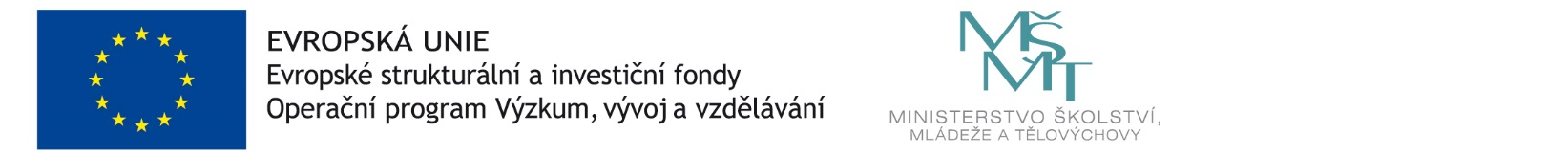 